Виконавчий комітет Нетішинської міської радивул. Шевченка, .Нетішин, Хмельницька область, 30100, тел.(03842) 9-05-90, факс 9-00-94
E-mail: miskrada@netishynrada.gov.ua Код ЄДРПОУ 05399231ПОРЯДОК ДЕННИЙзасідання виконавчого комітету міської ради08 червня 2023 рокуПочаток о 14:00 годині Кабінет міського головиПро встановлення тарифу на перевезення пасажирів на міському автобусному маршруті загального користування «Автовокзал - вул. Солов’євська»Про встановлення тарифу на перевезення пасажирів на приміському автобусному маршруті загального користування «Нетішин – Старий Кривин» № 2Про підсумки проходження опалювального сезону 2022/2023 року та організацію підготовки об’єктів житлово-комунального господарства і соціальної сфери до роботи в зимовий період 2023/2024 рокуПро комісію з розгляду питань щодо надання компенсації за пошкоджені об’єкти нерухомого майна внаслідок бойових дій, терористичних актів, диверсій, спричинених збройною агресією російської федерації проти України2Про внесення змін до рішення виконавчого комітету Нетішинської міської ради від 27 лютого 2020 року № 99/2020 «Про затвердження Положення про перерахунок плати за послугу з поводження з побутовими відходами за період тимчасової відсутності споживача та/або членів його сім’ї»Про передачу майна Нетішинської міської територіальної громади з балансу виконавчого комітету Нетішинської міської ради на баланс              КП НМР «Благоустрій», в господарське віданняПро видалення зелених насаджень на території міста НетішинПро видалення зелених насаджень на території села Старий КривинПро ліквідацію несанкціонованого сміттєзвалища у м. Нетішин у районі земельної ділянки з кадастровим номером 6823987300:04:006:0286Про внесення змін до рішення виконавчого комітету Нетішинської міської ради від 21 травня 2009 року № 220 «Про наглядову раду у сфері розподілу соціального житла»3Про соціальний квартирний облік за місцем проживанняПро затвердження витягу з протоколу спостережної ради за виконанням програми «Муніципальне житло Нетішинської міської територіальної громади на 2017-2027 роки» від 30 травня 2023 року № 1 щодо надання позики К.Про комісію з виявлення безхазяйного майна на території Нетішинської міської територіальної громадиПро організацію оздоровлення та відпочинку дітей і підлітків Нетішинської міської територіальної громади у 2023 роціПро утворення координаційного центру підтримки цивільного населення Нетішинської міської територіальної громадиПро внесення змін до рішення виконавчого комітету Нетішинської міської ради від 27 квітня 2016 року № 168/2016 «Про створення кабінету корекційно-реабілітаційних послуг для членів сімей, в яких вчинено насильство або існує реальна загроза його вчинення»4Про внесення змін до рішення виконавчого комітету Нетішинської міської ради від 27 квітня 2016 року № 169/2016 «Про впровадження корекційних програм для осіб, що вчинили насильство в сім’ї»Про внесення змін до рішення виконавчого комітету Нетішинської міської ради від 22 листопада 2018 року № 558/2018 «Про утворення мобільної бригади соціально-психологічної допомоги особам, які постраждали від домашнього насильства та/або насильства за ознакою статі»Про внесення змін до рішення виконавчого комітету Нетішинської міської ради від 10 червня 2021 року № 287/2021 «Про спеціалізовану службу первинного соціально-психологічного консультування осіб, які постраждали від домашнього насильства та/або насильства за ознакою статі»Про внесення змін до рішення виконавчого комітету Нетішинської міської ради від 24 червня 2021 року № 323/2021 «Про координаційну раду з питань сім’ї, гендерної рівності, демографічного розвитку, запобігання та протидії домашньому насильству та протидії торгівлі людьми»Про збереження права на користування житлом за малолітнім П.5Про збереження права на користування житлом за неповнолітнім П. Про збереження права на користування житлом за неповнолітнім Д.Про надання М. дозволу на укладення договору дарування житлового будинку з надвірними будівлями, право користування яким мають малолітні М., М., та земельної ділянки, на ім’я М.Про надання Л. та Л. дозволу на укладення договору купівлі-продажу               5/7 частини приватної квартири, право користування якою мають неповнолітній Л. та малолітній Л., на ім’я Л.Про надання Г. та Г. дозволу на надання згоди на отримання грошової компенсації неповнолітнім сином Г. та від імені малолітньої доньки Г. за належне їм для отримання жиле приміщенняПро надання одноразової грошової допомоги на забезпечення поховання військовослужбовцяПро надання мешканцям Нетішинської міської територіальної громади одноразової грошової допомогиМіський голова							Олександр СУПРУНЮКРОЗРОБНИК:Наталія Заріцька- начальник відділу економіки виконавчого комітету міської ради ІНФОРМУЄ:Оксана Латишева- заступник міського головиРОЗРОБНИК:Наталія Заріцька- начальник відділу економіки виконавчого комітету міської ради ІНФОРМУЄ:Оксана Латишева- заступник міського головиРОЗРОБНИК:Єлізавета Чайковська - начальник відділу благоустрою та житлово-комунального господарства виконавчого комітету міської ради ІНФОРМУЄ:Оксана Латишева- заступник міського головиРОЗРОБНИК:Марія Тульба - начальник відділу містобудування та архі-тектури виконавчого комітету міської ради ІНФОРМУЄ:Оксана Латишева - заступник міського головиРОЗРОБНИК:Ольга Єрикалова- начальник КП НМР «ЖКО»ІНФОРМУЄ:Оксана Латишева- заступник міського головиРОЗРОБНИК:Людмила Вдовіченко- начальник відділу з питань цивільного захисту населення виконавчого комітету міської ради ІНФОРМУЄ:Оксана Латишева- заступник міського головиРОЗРОБНИК:Ганна Тонка - начальник відділу земельних ресурсів та охорони навколишнього природного середовища виконавчого комітету міської радиІНФОРМУЄ:Оксана Латишева- заступник міського головиРОЗРОБНИК:Ганна Тонка - начальник відділу земельних ресурсів та охорони навколишнього природного середовища виконавчого комітету міської радиІНФОРМУЄ:Оксана Латишева- заступник міського головиРОЗРОБНИК:Ганна Тонка - начальник відділу земельних ресурсів та охорони навколишнього природного середовища виконавчого комітету міської радиІНФОРМУЄ:Оксана Латишева- заступник міського головиРОЗРОБНИК:Антоніна Цисарук - спеціаліст 1 категорії Фонду комунального майна міста НетішинаІНФОРМУЄ:Оксана Латишева- заступник міського головиРОЗРОБНИК:Антоніна Цисарук - спеціаліст 1 категорії Фонду комунального майна міста НетішинаІНФОРМУЄ:Оксана Латишева- заступник міського головиРОЗРОБНИК:Антоніна Цисарук - спеціаліст 1 категорії Фонду комунального майна міста НетішинаІНФОРМУЄ:Оксана Латишева- заступник міського головиРОЗРОБНИК:Антоніна Цисарук - спеціаліст 1 категорії Фонду комунального майна міста НетішинаІНФОРМУЄ:Оксана Латишева- заступник міського головиРОЗРОБНИК:Валентина Склярук- начальник управління соціального захисту населення виконавчого комітету міської радиІНФОРМУЄ:Василь Мисько- заступник міського головиРОЗРОБНИК:Валентина Склярук- начальник управління соціального захисту населення виконавчого комітету міської радиІНФОРМУЄ:Василь Мисько- заступник міського головиРОЗРОБНИК:Валентина Склярук- начальник управління соціального захисту населення виконавчого комітету міської радиІНФОРМУЄ:Василь Мисько- заступник міського головиРОЗРОБНИК:Валентина Склярук- начальник управління соціального захисту населення виконавчого комітету міської радиІНФОРМУЄ:Василь Мисько- заступник міського головиРОЗРОБНИК:Валентина Склярук- начальник управління соціального захисту населення виконавчого комітету міської радиІНФОРМУЄ:Василь Мисько- заступник міського головиРОЗРОБНИК:Валентина Склярук- начальник управління соціального захисту населення виконавчого комітету міської радиІНФОРМУЄ:Василь Мисько- заступник міського головиРОЗРОБНИК:Валентина Склярук- начальник управління соціального захисту населення виконавчого комітету міської радиІНФОРМУЄ:Василь Мисько- заступник міського головиРОЗРОБНИК:Антоніна Карназей- начальник служби у справах дітей виконавчого комітету міської радиІНФОРМУЄ:Василь Мисько- заступник міського головиРОЗРОБНИК:Антоніна Карназей- начальник служби у справах дітей виконавчого комітету міської радиІНФОРМУЄ:Василь Мисько- заступник міського головиРОЗРОБНИК:Антоніна Карназей- начальник служби у справах дітей виконавчого комітету міської радиІНФОРМУЄ:Василь Мисько- заступник міського головиРОЗРОБНИК:Антоніна Карназей- начальник служби у справах дітей виконавчого комітету міської радиІНФОРМУЄ:Василь Мисько- заступник міського головиРОЗРОБНИК:Антоніна Карназей- начальник служби у справах дітей виконавчого комітету міської радиІНФОРМУЄ:Василь Мисько- заступник міського головиРОЗРОБНИК:Антоніна Карназей- начальник служби у справах дітей виконавчого комітету міської радиІНФОРМУЄ:Василь Мисько- заступник міського головиРОЗРОБНИК:Валентина Склярук- начальник управління соціального захисту населення виконавчого комітету міської радиІНФОРМУЄ:Василь Мисько- заступник міського голови РОЗРОБНИК:Валентина Склярук- начальник управління соціального захисту населення виконавчого комітету міської радиІНФОРМУЄ:Любов Оцабрика- керуючий справами виконавчого комітету міської ради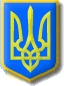 